I  LICEUM OGÓLNOKSZTAŁCĄCEim. Bolesława Krzywoustegow Nakle nad Noteciąul. Gimnazjalna 3               tel./fax. 0-52 385-25-2389-100 Nakło n.Not. sekretariat@krzywousty.edu.plZAŁĄCZNIK nr 2aZGODA NA PUBLIKACJĘ WIZERUNKU ORAZ DANYCH OSOBOWYCH    Wyrażam  zgodę  na  upublicznianie  mojego   wizerunku* oraz  imienia i  nazwiska* przezI Liceum Ogólnokształcące im. Bolesława Krzywoustego w Nakle nad Notecią zwane dalej „szkołą”. Zgoda dotyczy wizerunku utrwalonego w związku z udziałem w DYKTANDZIE O TYTUŁ MISTRZA ORTOGRAFII POWIATU NAKIELSKIEGO. Zgoda dotyczy upubliczniania na stronie www szkoły*, na Facebooku*, na tablicy osiągnięć w holu szkoły* oraz w lokalnych informatorach prasowych i elektronicznych*.Poinformowano mnie, że:1)   administratorem danych osobowych dziecka jest I Liceum Ogólnokształcące im. Bolesława KrzywoustegowNakle nad Notecią, ul.Gimnazjalna 3. Kontakt ze szkołą jest możliwy pod numerem telefonu 52 385 2523 lub adresem poczty elektronicznej sekretariat@krzywousty.edu.pl;2)   kontakt z inspektorem ochrony danych jest możliwy pod adresem do korespondencji wskazanym w pkt 1 lub pod adresem poczty elektronicznej iod@kepnet.pl, Tel:693785533;3)  dane osobowe są przetwarzane w celach promujących szkołę na podstawie art. 6 ust. 1 lit. a rozporządzenia Parlamentu Europejskiego i Rady (UE) 2016/679 z dnia 27 kwietnia 2016 r. w sprawie ochrony osób fizycznych w związku z przetwarzaniem danych osobowych i w sprawie swobodnego przepływu takich danych oraz uchylenia dyrektywy 95/46/WE (ogólne rozporządzenie o ochronie danych) (Dz. Urz. UE L 119/1 z 4.5.2016);4)   dane osobowe nie będą przekazywane do innych odbiorców, państwa trzeciego lub organizacji międzynarodowej;5)     dane osobowe będą przechowywane do czasu uchylenia zgody na ich przetwarzanie;6)  mam prawo żądania od szkoły dostępu do tych danych, ich sprostowania, usunięcia lub ograniczenia przetwarzania oraz prawo do wniesienia sprzeciwu wobec przetwarzania;7)      mam prawo do przeniesienia danych;8)   mam prawo do uchylenia zgody w dowolnym momencie; uchylenie zgody nie będzie miało wpływu na zgodność przetwarzania, którego szkoła dokonała przed jej cofnięciem;9)      mam prawo wniesienia skargi do Urzędu Ochrony Danych Osobowych;10)    podanie danych osobowych jest dobrowolne;11)    dane osobowe nie podlegają zautomatyzowanemu podejmowaniu decyzji, w tym profilowaniu.    ………………………………….                                              ….…………………………….         miejscowość, data                                                podpis osoby składającej oświadczenie* skreślić niepotrzebne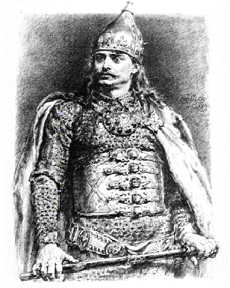    1102 – 1138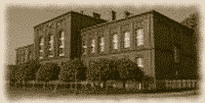    1 8 7 6     1102 – 1138   1 8 7 6  